NAVODILA ZA DELO – 11. URA                                                      Tuesday, April 14th HELLO, HOW ARE YOU TODAY? READY FOR ANOTHER LESSON OF ENGLISH?  Open your book on page 56.     . We are starting Unit 5: EXPERIENCES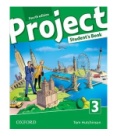 Look at the pictures in exercise 1. What do they show? Where would you put the verbs from the box?Read the text about Experiences in exercise 2. NOW YOU ARE GOING TO LEARN A NEW TENSE: THE PRESENT PERFECT SIMPLE. WATCH THE VIDEO CAREFULLY:https://screenrec.com/share/AcMsBfye1L  Write the title: THE PRESENT PERFECT SIMPLE (POLPRETEKLIK) into your notebook and WRITE the rules for form, use and the typical words. Look at the ppt presentation.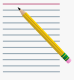 V priloženi ppt predstavitvi najdeš kratko verzijo razlage iz filmčka – PREPIŠI RAZLAGO V ZVEZEK. Now look at the text Ambitions in your book on page 56 again. Try to find examples of the PRESENT PERFECT TENSE in the text. Write them into your notebook.  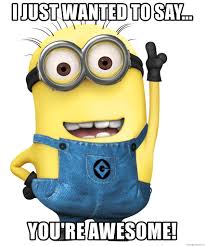 TVOJE DELO JE ZA DANES SKORAJ KONČANO – POJDI NA XOOLTIME, POTRDI OGLED GRADIVA REŠI PREVERJANJE.FIND THE WORDS. CHECK IF YOU KNOW THEIR MEANING?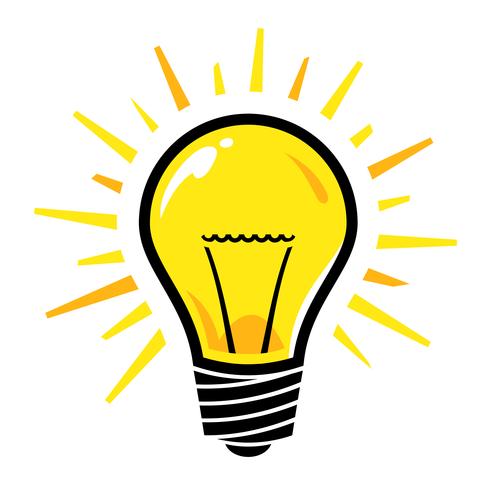 experiences – something you have done or achieved in your life so farambitions – your goals and aims – what you want to achieve in the futureactress – a woman who performs in a movie (a man is an actor)charity – organization or event, which raises money to help people in needracetrack – the track on which the go-kart or F1 races take place